CHILDREN’S HEALTHY LIVING (CHL) PROGRAM GUIDELINES FOR DATA REQUESTSDeveloped by the CHL Data Work Group for use in the CHL Pacific RegionFor further information, please contact:Fenfang Li, PhD, MPH, CHL Data CoordinatorChildren's Healthy Living Program For Remote Underserved Minority Populations In The Pacific Region
Ag Sciences 302L, 1955 East West Road, Honolulu, HI 96822
Phone: 808 956-4759 Fax: 808 956-4024 Email: fenfang@hawaii.edu 
Website: www.chl-pacific.orgThis project is supported by the Agriculture and Food Research Initiative Grant no. 2011-68001-30335 from the USDA National Institute of Food and Agricultural Science Enhancement Coordinated Agricultural Program.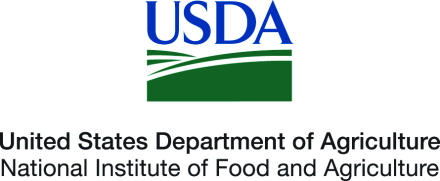 IntroductionThe Children’s Healthy Living Program for Remote Underserved Minority Populations in the Pacific Region (CHL) is a partnership among remote Pacific states and other jurisdictions of the US: Alaska, American Samoa, the Commonwealth of the Northern Mariana Islands (CNMI), Guam, Federated States of Micronesia (FSM), Hawaii, Republic of Palau, and the Republic of the Marshall Islands (RMI).The goal of this Food and Agricultural Science Enhancement (FASE) Coordinated Agricultural Program (CAP) among Pacific Region USDA-defined Experimental Program for Stimulating Competitive Research (EPSCoR) states/jurisdictions is to build social/cultural, physical/built, and political/economic environments that will promote active play and intake of healthy food to prevent young child obesity in the Pacific Region. To do this, CHL engages the community, and focuses on capacity building and sustainable environmental change.An community-randomized intervention was conducted in the 5 jurisdictions of Alaska, Hawai`i, American Samoa, Guam and CNMI (called intervention jurisdictions or INT).  Child and community level data were collected at baseline and post-intervention at 24 months.  A prevalence survey was conducted in the Freely Associated States (FAS) of Federated States of Micronesia (FSM), Republic of Palau, and the Republic of the Marshall Islands (RMI).Questionnaires were administered that collected information on lifestyle, particularly in regards to home environment, physical activity and diet, and anthropometry for children aged 2-8 in each of the jurisdictions.  Accelerometry data was also collected.  Community were assessed for readiness for change, food cost, and physical activity and food venue environments.  The table below gives a detailed description of the data that was collected.  The data will be cleaned and aggregated for data analysis.The CHL program wishes to promote use of the data collected to aid researchers and policymakers in the Pacific, in accordance with human subject protection. This document provides guidelines, protocols and procedures for data request and data sharing as established by the CHL Data Center Work Group.  Below are the types of elements that can be shared:1: Data at the record level child/family data for manuscript publication, conference presentations and abstracts, reports, grant applications, dissertation / thesis and program and policy development. The requested data sets will be generally limited use of data sets and dates.2: Summary statistics for manuscript publication, conference presentations and abstracts, reports, grant applications, and program and policy development.3. Data for de-identified record level data for children/families or CAT elements.  These may be requested for manuscript publication, conference presentations and abstracts, reports, grant applications, dissertation / thesis, program and policy development, and student projects (practicum, class, etc.).Requestors will include:(1) CHL researchers(2) CHL trainees(3) Community stakeholders in the CHL jurisdictions(4) Other interested partiesThe Data Center of the CHL Coordinating Center (CCC) will serve as a repository for all CHL data, including community readiness assessments, and CAT and child data from all jurisdictions.  Additionally, each jurisdiction with sufficient resources will maintain a copy of CHL data collected at their location.  To receive back the cleaned jurisdiction specific data from the CCC, the jurisdiction needs to identify an entity, such as the land grant extension or public health office that is willing to house the data securely and be responsible for learning of its use.  All requests for data will be made to the CCC, except requests for summary statistics for a specific jurisdiction, which can be requested directly from the jurisdiction office holding the data.Protocol for dataset requestsAt the first stages of inquiry about using the CHL data, the CHL Publication Guidelines, CHL Data Dictionary, and these CHL Data Request Guidelines will be provided for the purpose of preparing a data request.Data requests will be considered for approval by the CHL Program Steering Committee (PSC) and approved requests will be managed at the CHL Data Center by the Data Coordinator.  Dataset requests for Purposes 1 and 3 will be submitted to the CHL Data Center, after approval is obtained from the CHL Program Steering Committee (PSC) using Form 1.  For Purposes 2 and 3, no Protected Health Information (PHI) will be provided. EligibilityEligible individuals who make a data request will be hereinafter called investigator of this data request.Students should make data requests through their Academic Advisors.  For CHL trainees, data requests may be made through their CHL Advisors. Documentation of approval should be attached. For Purposes 1 and 3, Investigators must complete and present documentation of IRB and HIPAA training prior to receiving datasets. IRB training and HIPAA training is available via CITI (available at http://www6.miami.edu/citireg/). For requestors outside of the CHL research team, a data use agreement will be set up between University of Hawai`i and the requestor’s institution.  The costs of data preparation and consultation can be recoverable.Dataset formatDatasets will usually be distributed in a SAS compatible format. For those who are more familiar with SPSS, please note that SPSS can open a SAS data set directly. Other formats of dataset that can be requested include .csv file, .xlsx or other versions of Excel files. Please indicate in the data request the preferred data format, e.g., SAS or .CSV. Dataset DeliveryFor sharing data with the CHL research team, the CHL server will be used for data distribution whenever possible. The requested data set will be uploaded to the CHL server to the specific jurisdiction folder that the Investigator is associated with. For non-CHL personnel who do not have access to the server, datasets will be distributed via a web download portal (University of Hawai‘i file drop). Investigators will receive a time-limited link to retrieve the data set. The data set will be a limited data set with minimum or no Protected Health Information, depends on the types of data requested. The data set will be encrypted using TrueCrypt or other software with password protection. The password will be sent to the Investigator in a separate email. Large datasets or multiple datasets will be distributed in one compressed .zip package which contains the data files. You can open .zip packages with MS Windows' built-in extraction by double-clicking the .zip package and choosing File > Extract All. You can also use a free utility called 7Zip, or other zip package software.Timeline: Data requestors should allow 4-8 weeks for compilation and distribution. In some cases, it may take longer than 8 weeks, depending on whether new variables need to be created and how complicated the process takes to create such new variables.Requests for Summary StatisticsReports will be created that provide many summary statistics by community and jurisdiction.  These reports will be available pubically online.For requests for summary statistics requiring data analysis for the CHL research team, fulfilment of and timeline for requests for the CHL Data Center to run analyses will be handled on a case-by-case basis. In these cases, the CHL data analyst will usually become an author (member of the writing team). Requests will be considered in light of the integrity of the overall program objectives.Requests for summary statistics requiring data analysis for the outside researchers will be entertained when possible and may require cost recovery.TERMS OF USE AGREEMENT The CHL program has collected data on young children and their families in the Pacific region. The CHL Data Center is designated to provide data from this study to qualified individuals for the purpose of statistical analysis and reporting. The Investigator agrees to the following terms and conditions:OWNERSHIP OF DATA Ownership of the Data will be retained by CHL. Permission to use the Data by the Investigator may be revoked by CHL at any time, at their discretion. The Investigator must return or destroy all originals and copies of the Restricted Data, on whatever media it may exist, within 5 days of written request to do so. The Investigator will not make any claim to copyright ownership of the data or any accompanying documentation. The Investigator will not distribute copies of the data and accompanying documentation to others or make copies for reasons other than research in accordance with the conditions outlined in this data request.ACCESS TO THE DATA Access to the Data will be limited to investigators (the individual who makes this data request and signs this request).  The data must not be "loaned" or otherwise conveyed to anyone other than the signatories to the data request. Other people, e.g., students, or coauthors who will use the data should be identified in the data request and must submit their certificate of IRB training documents during data request.Copies of the Restricted Data or any subsequent variables or data files derived from the Restricted Data will not be provided to any other individual or organization, except in summarized (eg. table) form where cells contain 5 or more individuals. The Investigator will protect the Data and any data derived from the Data from access by unauthorized individuals. The Investigator will not store the data on a networked computer or other electronic storage device without taking steps to prevent unauthorized access. Such steps include password protection of shared devices, data encryption, and the use of firewall technology. Data sets should not be stored or transferred on flash drives, which are easily lost.USES OF THE DATA The Data will be used solely for the purpose of scientific and public policy research and program planning, as stated in the request, and not for proprietary or law enforcement purpose. The Data will be used to generate only statistical summary information that does not allow any individual, family, household, business, or organization to be identified. No attempt will be made to identify any individual, family, household, business, or organizations. If an individual, family, household, business, or organization is inadvertently identified, or if a technique for doing so is discovered, the identification or discovery will be immediately reported to CHL, and the identification or discovery will not be revealed to any other person who is not a signatory to this data request. No attempt will be made to link this Data with any other dataset without written authorization from the CHL Principal Investigator, Rachel Novotny. Use of the Data will be consistent with the CHL policy regarding scientific integrity and human participant research. This data sharing document may be modified at any time when new experiences or insights necessitate it. In general, the requestor should follow the version of this document in force at the time of the data request, unless otherwise instructed.LIMITS ON DISCLOSURE OF INFORMATION Identifying information concerning research participants from the Restricted Data will not be revealed to unauthorized individuals through personal communication, publication, or other data release. CHL will be notified immediately if the Investigator receives any legal, investigatory, or other demand for disclosure of the Data, including any request or requirement to provide data to any State agency or State contractor under conditions that are inconsistent with any requirement of this data request. CHL is authorized to revoke this agreement and take possession of the Data, or take any other action necessary to protect the confidentiality of the data. DATA CONFIDENTIALITY PROCEDURES CHL will be notified immediately if the Investigator discovers a suspected breach of security or any actual disclosure of subject data to unauthorized individuals. REPORTING AND PUBLICATION REQUIREMENTS The Investigator will provide CHL with a copy of published works or reports based wholly or in part on the CHL Data, and a listing of presentations at professional meetings based upon the CHL Data.  In the case of publications, specifically, the copy will be sent concurrently with submission of the manuscript. Publications are considered to be any work that is made available to the public in a distributed fashion, including but not limited to journal articles, book chapters, and articles distributed through a Web site. The Investigator will acknowledge CHL in any publication or presentation based wholly or in part on the CHL Data. The following acknowledgement should be used:      This document includes data from the Children’s Healthy Living Program for     remote Underserved Minority Populations in the Pacific Region (CHL). CHL is      a project funded by the Agricultural and Food Research Initiative Grant                 no. 2011-68001-30335 from the USDA National Institutional of Food and                 Agricultural Science Enhancement Coordinated Agricultural Program. The                 information and opinions expressed herein reflect solely the position of the                 author(s). Nothing herein should be construed to indicate the support or                 endorsement of its content by USDA or by CHL. When returning the dataset, the author will share SAS/or any other statistical package commands used for the analyses and calculations of new variables created so that we can be cognizant and consistent with the use of variables, which will be added to the Data Dictionary. Description of newly derived variables should be included. DESTRUCTION OF DATA UPON COMPLETION OF RESEARCH PROJECT            The Investigator will certify to CHL that all originals and copies of the restricted            data, on whatever media, will be destroyed 1 year after the completion of the            research project (eg. Publication of manuscript) or within 5 days of written request            from CHL. LIABILITY The receiving Investigator agrees that CHL and the University of Hawaii are not responsible or liable for the Receiving Investigator’s acts, errors, or omissions. VIOLATION OF THIS AGREEMENT           If CHL determines that the Agreement may have been violated, CHL will inform theInvestigator of the allegations in writing and will provide an opportunity to respond in writing within 10 days. CHL may also, at that time, require immediate return or destruction of all copies of the Data in possession of the Investigator. If CHL determines that any aspect of this Agreement has been violated, the Investigator will be subject to Revocation of the existing agreement and denial of access to CHL data.I certify that all materials submitted with this request for the Data are truthful.Investigator   Signature:____________________________ Date: __________________________ Typed name: _________________________________________________________ Title: ________________________________________________________________ Institution: ____________________________________________________________ Building/Room Number: _________________________________________________ Street address: ________________________________________________________ City/State/Zip: _________________________________________________________ Telephone: ____________________________________________________________  E-mail: _______________________________________________________________Data TypeUnit of RespondentJurisdictionsNumberSurveys on Demographics, Family Size, Assistance Programs, Sleep, Screen Time, CultureChild/ParentFAS, INT       (Intervention Jurisdictions)FAS:200 per jurisdictionINT: 150 per community (4-6 communities per jurisdiction) at two time points (baseline and 24 months)Accelerometry dataChildFAS, INTFAS:100 per jurisdictionINT: 100 per community (2-4 communities per jurisdiction) at two time points (baseline and 24 months)Nutritional data from two days of food recordsChild/ParentFAS, INTFAS:200 per jurisdictionINT: 100 per community (2-4 communities per jurisdiction) at two time points (baseline and 24 months)Data from two days of activity recordsChild/ParentFAS, INTFAS:100 per jurisdictionINT: 100 per community (2-4 communities per jurisdiction) at baselineCommunity readiness assessment dataKey informants for communityINT3-5 per community (2-4 communities per jurisdiction) at two time points (baseline and 24 months)Community evaluation of physical activity and park facilities (component of Community Assessment Tool (CAT))CommunityFAS, INTFAS: Up to 5 facilities of each type per jurisdictionINT: Up to 5 facilities of each type per community (4-6 communities per jurisdiction) at two time points (baseline and 24 months)Community evaluation of food venues (component of CAT)CommunityFAS, INTFAS: Up to 5 facilities of each type per jurisdictionINT: Up to 5 facilities of each type per community (4-6 communities per jurisdiction) at two time points (baseline and 24 months)Community evaluation of walkability (component of CAT)CommunityFAS, INTFAS: 1 to 2 walks per jurisdictionINT: 1 to 2 walks per community (2-4 communities per jurisdiction) at two time points (baseline and 24 months)Food cost survey (component of CAT)CommunityFAS, INTFAS: 3 to 5 stores per jurisdictionINT: 3 to 5 stores per community (2-4 per jurisdiction) at two time points (baseline and 24 months)Form 1. CHL Data request formForm 1. CHL Data request formRequestor’s Name:Requestor’s Professional Institution:Requestor’s Professional Title:Name of other staff who will access the data set and their professional institutionsWriting/Presentation Project Title:Purpose of the project:Project PSC approval date:CITI certification date:CIPS certification date:Date requested:Will data cleaning and analysis be completed by CHL Staff?If yes, will staff from CHL Data Group be included as a co-author?Preferred format of data set (Choice of SAS, or .CSV file)Variables requestedVariables requestedOriginal variables from Data Dictionary: (list all variables in the following row, separating variable names by a space) Original variables from Data Dictionary: (list all variables in the following row, separating variable names by a space) List each of the original variable by variable name and description as obtained from CHL Data DictionaryList each of the original variable by variable name and description as obtained from CHL Data Dictionary           Variable nameDescriptionVariable 1Variable 2… …… …… …… …… …… …Variable XAre there any new variables to be computed?If yes, please describe plan for each variable and how it is going to be computedIf yes, please describe plan for each variable and how it is going to be computedName of New variables to be computedInstruction for computationVariable 1Variable 2… …… …… …Variable X